                                                    ΠΡΟΣΚΛΗΣΗ ΕΚΔΗΛΩΣΗΣ ΕΝΔΙΑΦΕΡΟΝΤΟΣ              			     (Υ   Π  Ο  Δ  Ε  Ι  Γ  Μ  Α)Σας υπενθυμίζουμε ότι: α) η προσφορά κατατίθεται  με email (με κωδικό)στο σχολείο με θέμα <<Αθλητική Αποστολή Τουρνουά ΑΙΓΑΙΟ >>(υπ όψιν Κο. Βράδη, Κα. Τερζόγλου) και β) με κάθε προσφορά κατατίθεται από το ταξιδιωτικό γραφείο απαραιτήτως και Υπεύθυνη Δήλωση ότι διαθέτει βεβαίωση συνδρομής των νόμιμων προϋποθέσεων λειτουργίας τουριστικού γραφείου, η οποία βρίσκεται σε ισχύ.γ)Η Επιτροπή Αξιολόγησης, πέραν της τιμής, θα συνεκτιμήσει την ποιότητα και το εύρος των προσφερόμενων υπηρεσιών, την εμπειρία στον αθλητικό τουρισμό & την διοργάνωση αθλητικών εκδηλώσεων και εγγυήσεις για όσα επικαλείται, τη φερεγγυότητα και την αξιοπιστία του τουριστικού γραφείου, την παρεχόμενη ασφάλεια, την εμπειρία σε σχολικές εκδρομές στο συγκεκριμένο προορισμό και εγγυήσεις για όσα επικαλείται, προκειμένου να επιλέξει την πλέον συμφέρουσα προσφορά. Οι προσφορές που δεν πληρούν επακριβώς τους όρους της προκήρυξης ή δεν θα έχουν τα απαραίτητα δικαιολογητικά θα αποκλειστούν. Η Επιτροπή Αξιολόγησης επιφυλάσσεται να ελέγξει την επιβεβαίωση της κράτησης των δωματίων με το προτεινόμενο ξενοδοχείο.                                                                                                      Ο ΔιευθυντήςΣπυρίδων Μολφέτας	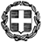 ΕΛΛΗΝΙΚΗ ΔΗΜΟΚΡΑΤΙΑΥΠΟΥΡΓΕΙΟ  ΠΑΙΔΕΙΑΣ ΚΑΙ ΘΡΗΣΚΕΥΜΑΤΩΝ- - - - -ΠΕΡΙΦΕΡΕΙΑΚΗ Δ/ΝΣΗ Π.Ε. ΚΑΙ Δ.Ε. ΑΤΤΙΚΗΣΔΙΕΥΘΥΝΣΗ ΔΕΥΤΕΡΟΒΑΘΜΙΑΣ ΕΚΠΑΙΔΕΥΣΗΣΒ΄ ΑΘΗΝΑΣINTERNATIONAL SCHOOL OF ATHENSΑΡΤΕΜΙΔΟΣ 42 & ΞΕΝΙΑΣ14562 ΚΗΦΙΣΙΑΤηλ: 210 6233 888Φαξ: 210 6233 160Email: info@isa.edu.gr                                                                                                                 Ημερομηνία…31.10.2022……..Αρ. Πρ…143………ΠΡΟΣ:  Τουριστικά Γραφεία(μέσω ιστοσελίδας Δ.Δ.Ε. Β΄ Αθήνας)1ΣΧΟΛΕΙΟ     International School of Athens           2ΠΡΟΟΡΙΣΜΟΣ/ΟΙ-ΗΜΕΡΟΜΗΝΙΑ ΑΝΑΧΩΡΗΣΗΣ ΚΑΙ ΕΠΙΣΤΡΟΦΗΣ Θεσσαλονίκη, Κολλέγιο Ανατόλια01/12/2022 ΑΘΗΝΑ– ΘΕΣΣΑΛΟΝΙΚΗ 04/12/2022 ΘΕΣΣΑΛΟΝΙΚΗ – ΑΘΗΝΑ 3ΠΡΟΒΛΕΠΟΜΕΝΟΣ ΑΡΙΘΜΟΣ ΣΥΜΜΕΤΕΧΟΝΤΩΝ(ΜΑΘΗΤΕΣ-ΚΑΘΗΓΗΤΕΣ)40 Μαθητές (με απόκλιση ±10%) /3 Καθηγητές4ΜΕΤΑΦΟΡΙΚΟ ΜΕΣΟ/Α-ΠΡΟΣΘΕΤΕΣ ΠΡΟΔΙΑΓΡΑΦΕΣΤουριστικό λεωφορείο Πούλμαν για τις διαδρομές: ΑΘΗΝΑ– ΘΕΣΣΑΛΟΝΙΚΗ (περίπου στις 12:00) και ΘΕΣΣΑΛΟΝΙΚΗ – ΑΘΗΝΑ (δρομολόγιο περίπου στις 11:00). Το Πούλμαν για τις μετακινήσεις αυτές και μέσα στην πόλη της Θεσσαλονίκης θα πρέπει να πληρεί όλες τις νόμιμες προϋποθέσεις κυκλοφορίας (άδεια κυκλοφορίας, ασφαλιστήριο συμβόλαιο, επάρκεια οδηγού, έλεγχος ΚΤΕΟ κ.λπ.).Το Πούλμαν να είναι στη διάθεσή μας σε όλη τη διάρκεια της εκδρομής. 5ΚΑΤΗΓΟΡΙΑ ΚΑΤΑΛΥΜΑΤΟΣ-ΠΡΟΣΘΕΤΕΣ ΠΡΟΔΙΑΓΡΑΦΕΣ(ΜΟΝΟΚΛΙΝΑ/ΔΙΚΛΙΝΑ/ΤΡΙΚΛΙΝΑ-ΠΡΩΙΝΟ Ή ΗΜΙΔΙΑΤΡΟΦΗ) -Τρεις (3) διανυκτερεύσεις σε σύγχρονο ξενοδοχείο τουλάχιστον 4 αστέρων, κατά προτίμηση χωρίς ορόφους,  για αποφυγή ατυχημάτων-Ημιδιατροφή -Στο ξενοδοχείο η τακτοποίηση στα δωμάτια θα γίνει σε μονόκλινα για τους καθηγητές και σε δίκλινα ή τρίκλινα για τους μαθητές6ΛΟΙΠΕΣ ΥΠΗΡΕΣΙΕΣ (ΠΡΟΓΡΑΜΜΑ, ΠΑΡΑΚΟΛΟΥΘΗΣΗ ΕΚΔΗΛΩΣΕΩΝ, ΕΠΙΣΚΕΨΗ ΧΩΡΩΝ, ΓΕΥΜΑΤΑ κ.τ.λ.))ΝΑΙ
Διοργάνωση φιλικών αθλητικών αγώνων βόλεϊ και ποδοσφαίρου με αντίστοιχα σχολεία ή αθλητικά σωματεία για τους συμμετέχοντες μαθητές πέραν της συμμετοχής τους στο Τουρνουά Αιγαίο.7ΥΠΟΧΡΕΩΤΙΚΗ ΑΣΦΑΛΙΣΗ ΕΠΑΓΓΕΛΜΑΤΙΚΗΣ ΑΣΤΙΚΗΣ ΕΥΘΥΝΗΣ ΔΙΟΡΓΑΝΩΤΗΝΑΙ8ΠΡΟΣΘΕΤΗ ΠΡΟΑΙΡΕΤΙΚΗ ΑΣΦΑΛΙΣΗ ΚΑΛΥΨΗΣΕΞΟΔΩΝ ΣΕ ΠΕΡΙΠΤΩΣΗ ΑΤΥΧΗΜΑΤΟΣ  Ή ΑΣΘΕΝΕΙΑΣ (ΤΑΞΙΔΙΩΤΙΚΗ ΑΣΦΑΛΙΣΗ). ΝΑΙΑσφάλειες αστικής, επαγγελματικής και ταξιδιωτικής ευθύνης, σύμφωνα με τη σύμβαση του Υπουργείου Παιδείας, Έρευνας και Θρησκευμάτων με τον ΗΑΤΑ και την κείμενη νομοθεσία. Στις παραπάνω καλύψεις πρέπει απαραιτήτως να περιλαμβάνεται και ασφάλεια ατυχήματος ή ασθένειας. Οι ασφάλειες θα πρέπει να καλύπτουν ολόκληρη τη διάρκεια της εκδρομής (από την αναχώρηση από το σχολείο έως την επιστροφή σε αυτό).9ΤΕΛΙΚΗ ΣΥΝΟΛΙΚΗ ΤΙΜΗ ΟΡΓΑΝΩΜΕΝΟΥ ΤΑΞΙΔΙΟΥ(ΣΥΜΠΕΡΙΛΑΜΒΑΝΟΜΕΝΟΥ  Φ.Π.Α.)ΝΑΙΤοπικοί φόροι, διόδια αυτοκινητοδρόμων, ΦΠΑ. Για τις παραπάνω υπηρεσίες ζητείται η τελική συνολική τιμή του οργανωμένου ταξιδιού αλλά και η επιβάρυνση ανά μαθητή. Με κάθε προσφορά κατατίθεται από το ταξιδιωτικό γραφείο απαραιτήτως Υπεύθυνη Δήλωση ότι διαθέτει Βεβαίωση Συνδρομής των νόμιμων προϋποθέσεων λειτουργίας του τουριστικού γραφείου, σε ισχύ. 10ΕΠΙΒΑΡΥΝΣΗ ΑΝΑ ΜΑΘΗΤΗ (ΣΥΜΠΕΡΙΛΑΜΒΑΝΟΜΕΝΟΥ Φ.Π.Α.)ΝΑΙ11ΚΑΤΑΛΗΚΤΙΚΗ ΗΜΕΡΟΜΗΝΙΑ ΚΑΙ ΩΡΑ ΥΠΟΒΟΛΗΣ ΠΡΟΣΦΟΡΑΣΗΜΕΡ/ΝΙΑ: ……10/11`……/…2022…..       ΩΡΑ: ……11.0012ΗΜΕΡΟΜΗΝΙΑ ΚΑΙ ΩΡΑ ΑΝΟΙΓΜΑΤΟΣ ΠΡΟΣΦΟΡΩΝΗΜΕΡ/ΝΙΑ: ……10/…11…/…2022…..       ΩΡΑ: …15.00….